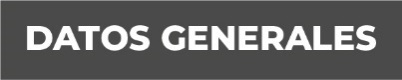 Nombre Alfonso García HernándezGrado de Escolaridad Licenciatura en DerechoCédula Profesional (Licenciatura) 3440284Teléfono de Oficina 846-257-04-53Correo Electrónico: Formación Académica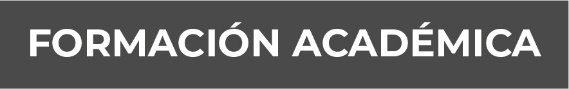 Año 1993-1997Universidad Veracruzana Licenciatura en DerechoTrayectoria Profesional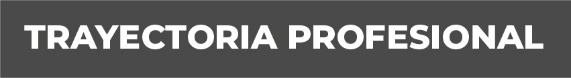 Periodo Conocimiento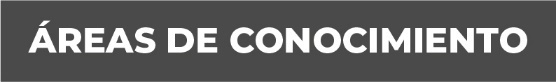 Material penalNuevo sistema de justicia penal acusatorio y oral02 de diciembre de 2019 al 10 de agosto de 202111 de agosto de 2021 al 30 de junio de 202201 de julio de 2022 al 15 de marzo 2023Fiscalia General del Estado De Veracruz, Fiscal Encargado de Subunidad con Residencia en Nogales, Veracruz, S.U.I.P.J. Distrito XV.Fiscalia General del Estado de Veracruz, Fiscal de Distrito con Residencia en Córdoba, Veracruz, U.I.P.J. Distrito XIV.Fiscalia General del Estado de Veracruz, Fiscal de Distrito con Residencia en Papantla, Veracruz, U.I.P.J. Distrito VIII.